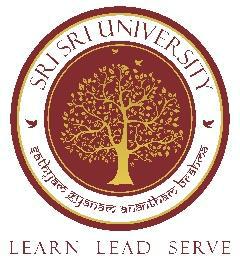 Permanent Address:Address: _________________________________________________________________________________Address for correspondence:Address: _________________________________________________________________________________Sri Sri University(Established as per UGC Private University Act 2003 and Approved by the Govt. of Odisha)Present Employment DetailsPlease indicate, whether you are currently employed: Yes/ No(If yes give details and attach self-attested copy of the appointment letter)Organization Name ___________________________________ Position Held________________________Date of Appointment: _______________ Status (Permanent/ Temporary/ Ad-hoc) ________________Salary: ____________________________Expected Salary: ______________________Any other relevant information:DisclosureHave you at any time convicted by court for any criminal offence? Yes / NoIf yes, specify _________________________________________________________________________Were you ever discharged or dismissed from any previous employment? Yes / NoIf yes, specify _________________________________________________________________________Reference:No Objection Certificate (From Present Employer)Please indicate if NOC is not available: Yes/ NoCopy of the NOC needs to be submitted at the time of interview on official letter head.How did you get to know about this opening?Please mention the source_________________________________________________DeclarationI declare that the statements made and documents enclosed with the application form are true to the best of my knowledge and belief. If any information is found to be incorrect, my candidature is liable to be cancelled and that I may be subject to legal / disciplinary proceedings.Date:	Applicant’s SignatureSri Sri UniversitySri Sri UniversitySri Sri University(Established as per UGC Private University Act 2003 and Approved by the Govt. of Odisha)(Established as per UGC Private University Act 2003 and Approved by the Govt. of Odisha)(Established as per UGC Private University Act 2003 and Approved by the Govt. of Odisha)(Established as per UGC Private University Act 2003 and Approved by the Govt. of Odisha)(Established as per UGC Private University Act 2003 and Approved by the Govt. of Odisha)(Established as per UGC Private University Act 2003 and Approved by the Govt. of Odisha)(Established as per UGC Private University Act 2003 and Approved by the Govt. of Odisha)(Established as per UGC Private University Act 2003 and Approved by the Govt. of Odisha)(Established as per UGC Private University Act 2003 and Approved by the Govt. of Odisha)APPLICATION FOR NON-TEACHING POSITIONSAPPLICATION FOR NON-TEACHING POSITIONSAPPLICATION FOR NON-TEACHING POSITIONSAPPLICATION FOR NON-TEACHING POSITIONSAPPLICATION FOR NON-TEACHING POSITIONSAPPLICATION FOR NON-TEACHING POSITIONSAPPLICATION FOR NON-TEACHING POSITIONSDate:Date:Application No.:Application No.:Source of Information of vacancy _____________________________________Source of Information of vacancy _____________________________________Source of Information of vacancy _____________________________________Source of Information of vacancy _____________________________________Source of Information of vacancy _____________________________________Source of Information of vacancy _____________________________________Source of Information of vacancy _____________________________________Source of Information of vacancy _____________________________________Source of Information of vacancy _____________________________________GENERAL DETAILS:GENERAL DETAILS:Post Applied for:PERSONAL DETAILS:PERSONAL DETAILS:PERSONAL DETAILS:PERSONAL DETAILS:PERSONAL DETAILS:First Name: ________________  Middle Name: ___________________First Name: ________________  Middle Name: ___________________First Name: ________________  Middle Name: ___________________First Name: ________________  Middle Name: ___________________First Name: ________________  Middle Name: ___________________First Name: ________________  Middle Name: ___________________First Name: ________________  Middle Name: ___________________Last Name: ______________Last Name: ______________Parent’s/Spouse NameParent’s/Spouse Name_______________________________________________________________________________________________________________________________________________________________________________Date of Birth: DD/MM/YYYYDate of Birth: DD/MM/YYYYAge (As on Today) _____Y_____M_____DAge (As on Today) _____Y_____M_____DAge (As on Today) _____Y_____M_____DAge (As on Today) _____Y_____M_____DAge (As on Today) _____Y_____M_____DAge (As on Today) _____Y_____M_____DNationality: _____________________Nationality: _____________________Nationality: _____________________Nationality: _____________________Nationality: _____________________Gender: M/FTelephone No. (_ _ _ _)_____________Telephone No. (_ _ _ _)_____________Telephone No. (_ _ _ _)_____________Mobile No.: _____________________Mobile No.: _____________________Mobile No.: _____________________Mobile No.: _____________________Mobile No.: _____________________Email: __________________________________________________Email: __________________________________________________Email: __________________________________________________Email: __________________________________________________Country: _____________________State: ________________District:__________________City: ________________________Pin Code: ____________Country: _____________________Country: _____________________Country: _____________________State: ________________State: ________________State: ________________State: ________________State: ________________State: ________________District:__________________District:__________________District:__________________District:__________________District:__________________District:__________________City: ________________________City: ________________________City: ________________________Pin Code: ____________Pin Code: ____________Pin Code: ____________Pin Code: ____________Pin Code: ____________Pin Code: ____________Educational QualificationEducational QualificationEducational Qualification(A) Academic Degree(A) Academic Degree(A) Academic DegreeExaminationPassingSubjectSubjectSubjectMarks (%)Marks (%)CollegeCollegeUniversityUniversityYearNameNameNameHigh School / MatricIntermediateBachelor DegreeMaster DegreeAny Other ________(B) Work Experience(B) Work Experience(B) Work ExperienceStatusStatusSalarySalaryFromToToExperienceName ofDesignationDesignation(Permanent/(Permanent/(Permanent/(in Y-M)OrganisationTemporary/Temporary/Temporary/Contractual)Contractual)Contractual)Full NameOrganisationDesignationOrganisationMobile/PhoneEmailNameAddressNo.